2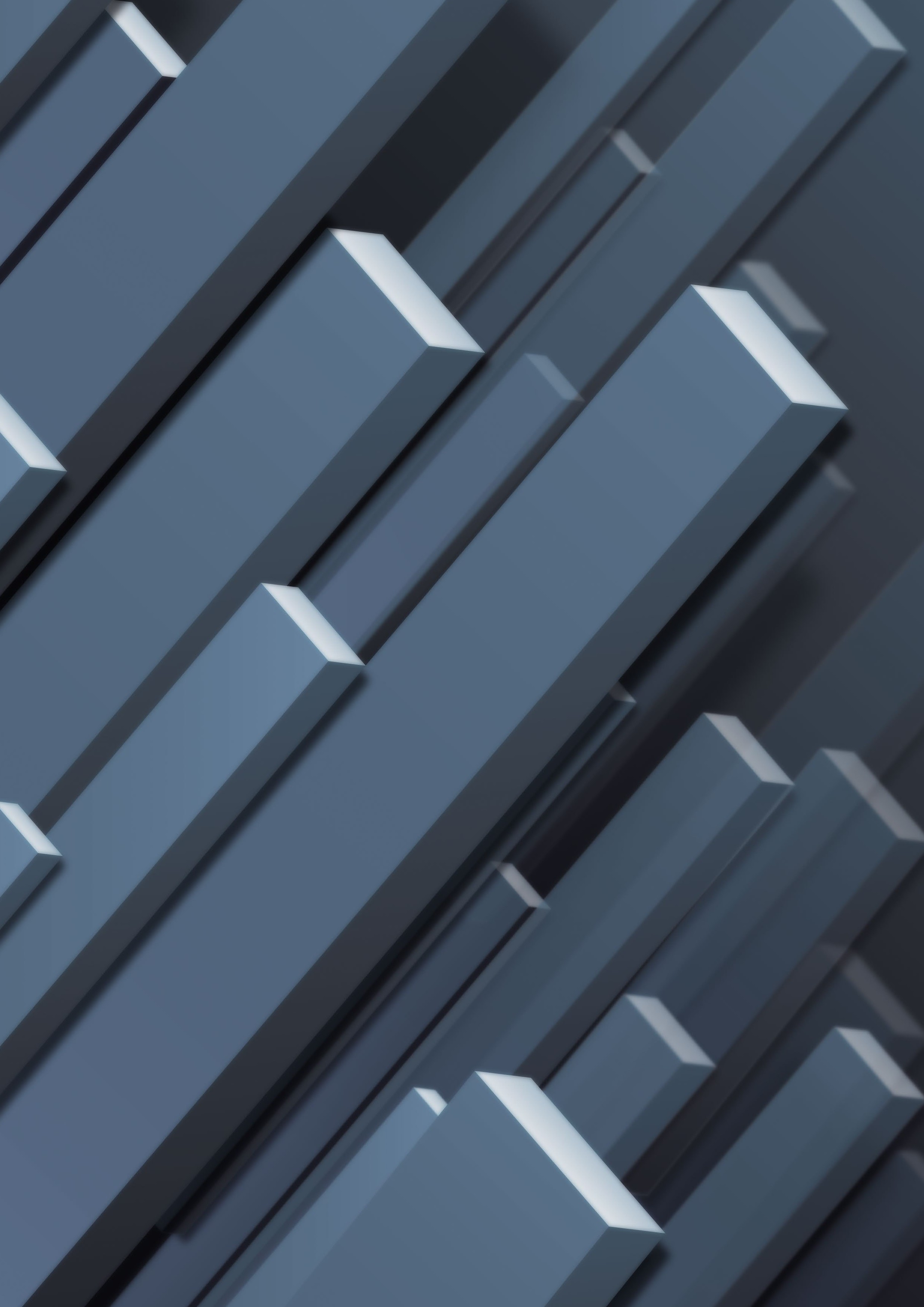 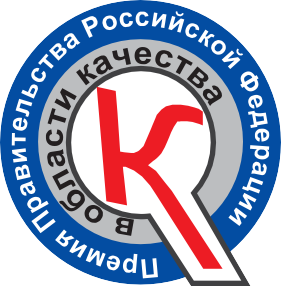 РУКОВОДСТВОДЛЯ ОРГАНИЗАЦИЙ — УЧАСТНИКОВ КОНКУРСА НА СОИСКАНИЕ ПРЕМИЙ ПРАВИТЕЛЬСТВА РОССИЙСКОЙ ФЕДЕРАЦИИВ ОБЛАСТИ КАЧЕСТВА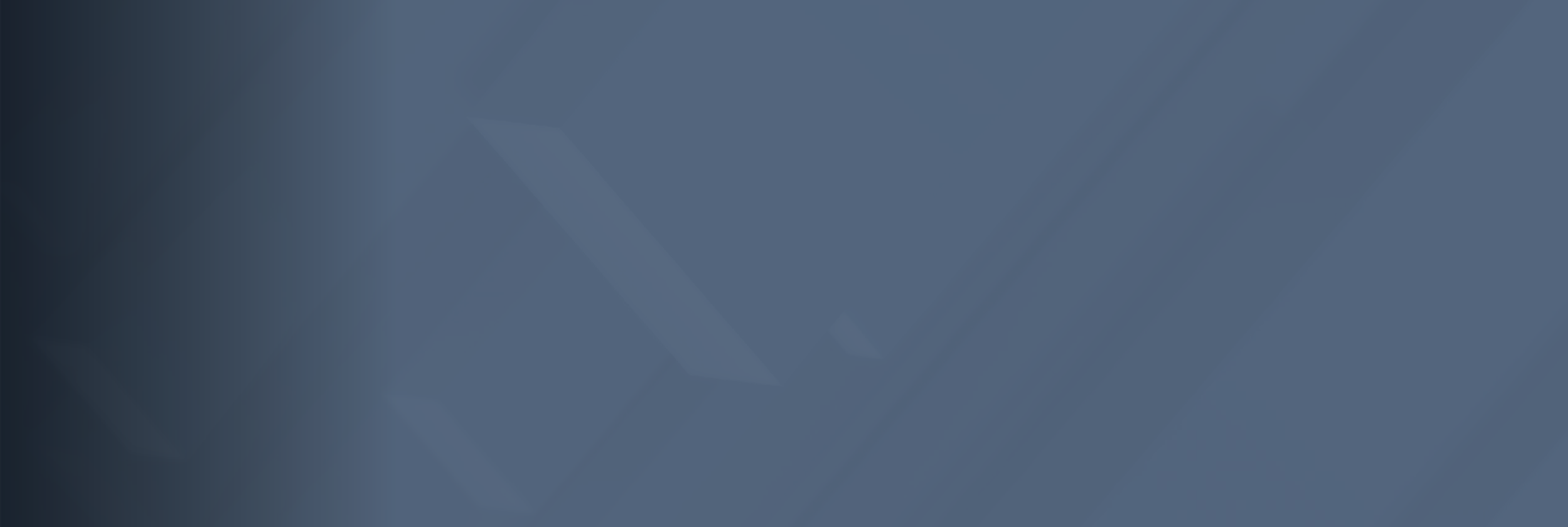 СОДЕРЖАНИЕОсновные сведения о конкурсе и общие положения	 	 стр. 4Основные условия участия в конкурсе  	 стр. 6Основные этапы проведения конкурса   	 стр. 6Порядок  и  сроки  подачи  заявки  на  участие	 	 стр. 7в конкурсеПорядок и сроки представления материалов	 	 стр. 7для участия в конкурсеТребования к отчету по самооценке  	 стр. 8Порядок проведения оценки материалов конкур-	 	 стр. 10сантов и обследования организаций на местах осуществления деятельностиПодведение итогов конкурса  	 стр. 12ПРИЛОЖЕНИЕ А. Заявка на участие в конкурсе	 	 стр. 13на соискание премий Правительства Российской Федерации в области качестваПРИЛОЖЕНИЕ Б. Анкета-декларация конкурсанта	 	 стр. 15на соискание премии правительства российской федерации в области качества 20___ годаПРИЛОЖЕНИЕ В. Перечень мест расположе-	 	 стр. 17ния структурных подразделенийПРИЛОЖЕНИЕ Г. Модель и критерии премий Пра-	 	 стр. 18вительства Российской Федерации в области ка- чества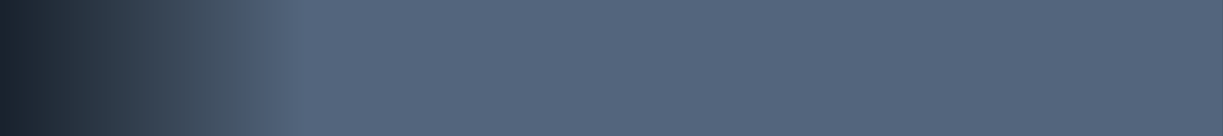 Национальные и международные премии по качеству представляют собой эффективную форму стимулирования государством и обществом усилий организаций по повышению их конкуренто- способности.Такие премии к настоящему времени уч- редило большинство развитых государств мира, включая практически все страны Европы.ПРЕМИИ ВРУЧАЮТСЯ В ТОРЖЕСТВЕННОЙ ОБСТАНОВКЕ, КАК ПРАВИЛО, ГЛАВАМИ ГОСУДАРСТВ ИЛИ ПРАВИТЕЛЬСТВ. ВРУЧЕНИЕ ПРЕМИИ ПЕРВЫМИ ЛИЦАМИ ГОСУДАРСТВ ФАКТИЧЕСКИ ОПРЕДЕЛЯЕТ ЕЕ ПРЕСТИЖНОСТЬ И ИМИДЖ.Первая премия в области качества была учреждена в Японии (премия Деминга, 1951 г.). Кри- терии премии служили для японских предприятий ориентирами в использовании специальных методов менеджмента качества, включая статистические методы управления процессами. Во многом именно это способствовало появлению так называемого японского чуда и прорыву японских компаний на ми- ровой рынок благодаря высокому качеству. Боль- шинство известных японских компаний, описывая свою историю восхождения к мировому лидерству, констатируют то, что началом послужило их стрем- ление получить премию Деминга и преобразование компании по критериям этой премии.В 1987 г. Конгресс США в целях преодоления отставания американских компаний в конкурентной борьбе с японскими производителями продукции учредил национальную премию США по качеству – премию Малколма Болдриджа.В 1991 г. по инициативе Европейского фонда менеджмента качества (EFQM), организаторами которого являются 10 крупнейших европейских корпораций, и Европейской организации по каче- ству (EOQ) была учреждена Европейская премия по качеству, критерии которой учитывают японский и американский опыт.Премии Правительства Российской Феде- рации в области качества (далее – Премии) учреж- дены постановлением Правительства Российской Федерации от 12 апреля 1996 г. № 423.Согласно Положению о премиях, утвержден-ному постановлением Правительства Российской Федерации от 24 февраля 1999 г. № 206, премии присуждаются ежегодно на конкурсной основе организациям за достижение значительных ре- зультатов в области качества продукции и услуг, обеспечения их безопасности, а также за внедре- ние высокоэффективных методов менеджмента качества.Определение порядка проведения конкурса на соискание премий Правительства Российской Федерации в области качества (далее – конкурс), экспертизы материалов и подготовку предложе- ний по присуждению премий осуществляет Совет по присуждению премий Правительства Российской Федерации в области качества (далее – Совет), образованный Министерством промышленности и торговли Российской Федерации в соответствии с постановлением Правительства Российской Федерации от 13 января 2005 г. № 18 (в редакции от 4 февраля 2009 г. № 88). Совет определяет также организации, которые награждаются дипломом Совета.Председателем Совета является Министр промышленности и торговли Российской Феде- рации.В состав Совета входят представители Ап- парата Правительства Российской Федерации, Государственной Думы Федерального Собрания Российской Федерации, федеральных органов ис- полнительной власти, учреждений и организаций, ведущие ученые и специалисты в области менед- жмента качества, представители общественных объединений.Вышеуказанным постановлением Правитель- ства Российской Федерации от 13 января 2005 г.№ 18 организационно-техническое обеспечение деятельности Совета возложено на Федеральное агентство по техническому регулированию и ме- трологии.Совет имеет секретариат (далее – секре- тариат Совета), который формируется Федераль- ным агентством по техническому регулированию и метрологии. Секретариат Совета функционирует на базе автономной некоммерческой организации«Российская система качества» и действует в со- ответствии с Положением о секретариате Совета, утвержденным приказом Федерального агентствапо техническому регулированию и метрологии от 19 января 2017 г. № 89.Секретариат Совета осуществляет обеспе- чение текущей деятельности Совета, методическое и информационное обеспечение конкурса, накопле- ние и систематизацию материалов, представляемых организациями - участниками конкурса, консульти- рование указанных организаций по вопросам про- ведения конкурса, организует проведение экспер- тизы представленных организациями - участниками конкурса материалов и обследование их на местах, осуществляет обмен опытом проведения конкурса с зарубежными организациями по качеству.В Руководстве для организаций-участников конкурса (далее – Руководство) в соответствии с Положением о премиях Правительства Российской Федерации в области качества изложен порядок проведения конкурса на соискание премий и кри- терии их присуждения.Критерии и методы оценки участников кон- курса гармонизированы с лучшими мировыми прак- тиками и являются для организаций ориентирами внедрения передовых международных подходов к менеджменту и повышению конкурентоспособно- сти. Гармонизация критериев премии дает возмож- ность отечественным предприятиям участвовать в международных конкурсах в области качества.В соответствии с мировой практикой Премии не имеют денежной составляющей.Лауреаты конкурса получают призы, дипло- мы Правительства Российской Федерации и право использовать символику премии в своих рекламных материалах.ЕЖЕГОДНО ПРИСУЖДАЕТСЯ НЕ БОЛЕЕ 12 ПРЕМИЙ, ИЗ КОТОРЫХ:не более 3 премий – организациямс численностью работающих до 250 человек;не более 3 премий – организациямс численностью работающих от 250 до 1000 человек;не более 6 премий – организациям с численностью работающих свыше 1000 человек.Кроме лауреатов, по итогам конкурса опре- деляются организации, которые за успехи в области качества награждаются дипломами Совета.Традиционно церемония награждения по- бедителей проходит в Доме Правительства Рос-сийской Федерации, награды руководителям ор- ганизаций-лауреатов вручаются Председателем Правительства Российской Федерации или по его поручению одним из заместителей Председателя Правительства Российской Федерации.ЗА БОЛЕЕ ЧЕМ 20-ЛЕТНЮЮ ИСТОРИЮ КОНКУРСА В НЕМ ПРИНЯЛО УЧАСТИЕ БОЛЕЕ 3000 ОРГАНИЗАЦИЙ ИЗ СВЫШЕ 80 СУБЪЕКТОВ РОССИЙСКОЙ ФЕДЕРАЦИИ. ЛАУРЕАТАМИ И ДИПЛОМАНТАМИ ПРЕМИИ ЗА ЭТИ ГОДЫ СТАЛИ БОЛЕЕ 300 ОРГАНИЗАЦИЙ.Участие в конкурсе предполагает системный анализ деятельности организации как в рамках са- мооценки, так и со стороны экспертной комиссии.Итогом этой работы является выявление точек роста, направлений оптимизации бизнес-про- цессов и путей развития бизнеса, рост мотивации и сплоченности коллектива организации.ПОБЕДА В КОНКУРСЕ СПОСОБСТВУЕТ ПОВЫШЕНИЮ УЗНАВАЕМОСТИ И ПОПУЛЯРНОСТИ БРЕНДА. ЗВАНИЕ ЛАУРЕАТА ОБЕСПЕЧИВАЕТ РЯД КОНКУРЕНТНЫХ ПРЕИМУЩЕСТВ НА ВНУТРЕННЕМ И ВНЕШНЕМ РЫНКАХ:формирует имидж лидера, репутацию надежного производителявысококачественных и конкурентоспособных товаров или услуг;способствует привлечению новых партнеров и заказчиков, сохранению и увеличению доли рынка;ведет к росту прибыли и расширению бизнес- возможностей.Участие в конкурсе осуществляется без первоначального взноса, оценка поданных доку- ментов и заочная оценка системы менеджмента организации производятся бесплатно. Конкурсант оплачивает расходы, связанные с выездом экс- пертной комиссии, в случае выхода на очный этап обследования организации.Участие организаций в конкурсе доброволь- ное. На участие в конкурсе могут претендовать организации, осуществляющие производство про- дукции и оказание услуг более трех лет, имеющие любую организационно-правовую форму.Организациям, принимающим участие в кон- курсе, рекомендуется иметь в своем штате сотруд- ника, обученного методологии применения модели Премии или модели EFQM.Организации, занимающиеся производством вооружений, военной и специальной техники, пред- ставляют на конкурс материалы из области качества продукции гражданского назначения.Не могут участвовать в конкурсе организа- ции, в отношении которых в установленном порядкеприняты решения об осуществлении процедур, предусмотренных законодательством Российской Федерации о несостоятельности (банкротстве).Организации, награжденные дипломом Со- вета (организации-дипломанты), могут участвовать в последующих конкурсах на общих основаниях.Организации, которым присуждена премия (организации-лауреаты), имеют право на повторное участие в конкурсе не ранее чем через 5 лет после присуждения Премии.Результаты работы организаций в области качества продукции и услуг, отражаемые в пред- ставляемых на конкурс материалах, принимаются к рассмотрению при условии, что они были полу- чены не менее чем за год до объявления конкурса.Конкурс ежегодно начинается с опублико- вания в СМИ объявления о начале его проведения, а также соответствующей информации на сайте секретариата Совета https://roskachestvo.gov.ru/ award/.В ходе конкурса проводится всесторонняя оценка организаций-участников в соответствиис установленными в модели Премии критериями, учитывающим разные аспекты: от лидирующей роли руководства, политики в области качества, удовлетворенности персонала и потребителей, пар- тнерства и ресурсов, продукции и услуг до резуль- татов, которых организация добивается по данным направлениям.По результатам оценки секретариат Совета готовит материалы для предоставления на Совет с целью принятия решения по итогам конкурса.Совет готовит предложения по присуждению премий и представляет их в Правительство Россий- ской Федерации, а также определяет организации для награждения дипломами Совета.Секретариат Совета оказывает консульта- ционную помощь организациям-заявителям по во- просам участия в конкурсе.Секретариатом Совета обеспечивается кон- фиденциальность в отношении полученной от ор- ганизации информации.Организации, желающей принять участие в конкурсе, необходимо заполнить заявку на сайте https://roskachestvo.gov.ru/award/.Форма заявки и указания по ее заполнению приведены в приложении А.СРОК ПОДАЧИ ЗАЯВКИ НА УЧАСТИЕ В КОНКУРСЕ – ДО 1 МАРТА ГОДА ПРОВЕДЕНИЯ КОНКУРСА.Заявки, пришедшие после 31 декабря теку-щего года и до начала этапа заочной оценки, будут зарегистрированы на участие в конкурсе только при направлении их вместе с материалами для участия. В остальных случаях заявки будут зареги- стрированы на участие в конкурсе следующего года.При заполнении всех полей заявки ей в авто- матическом режиме присваивается регистрацион- ный номер. Организации-заявителю направляется уведомление о получении статуса конкурсанта.КОНКУРСАНТ В СРОК ДО 1 МАРТА ГОДА ПРОВЕДЕНИЯ КОНКУРСА ПРЕДСТАВЛЯЕТ В СЕКРЕТАРИАТ СОВЕТА МАТЕРИАЛЫ ДЛЯ УЧАСТИЯ В КОНКУРСЕ, ВКЛЮЧАЯ:анкету-декларацию (анкета-декларация и указания по ее заполнению приведены в приложении Б);отчет по самооценке (2 экземплярав бумажном виде, а также в формате pdf или аналогичном);договор, подписанный со стороны организации.Материалы для участия в конкурсе необ- ходимо подать:в электронном виде на адреса: award@roskachestvo.gov.ru; info@roskachestvo.gov.ru.в бумажном виде на адрес: 115184, г. Москва, Средний Овчинниковскийпереулок, 12, с пометкой «Роскачество:на участие в конкурсе на соискание премий Правительства Российской Федерациив области качества».Секретариат Совета осуществляет входной контроль отчета по самооценке организации. В случае несоответствия отчета требованиям раздела 5 настоящего Руководства организация к участию в этапе заочной оценки не допускается, секрета- риат Совета направляет отчет на доработку в ор- ганизацию.Доработанный отчет принимается секрета- риатом Совета в пределах указанного в настоящем разделе срока.Отчет печатается на одной стороне листа бе- лой бумаги формата А4 шрифтом Times New Roman (размер 12). Межстрочный интервал – одинарный.Расшифровка специальных сокращений, терминов и символов, а также аббревиатур под- разделений организации, используемых в тексте отчета, представляется в приложении. Все экзем- пляры отчета должны быть утверждены высшим должностным лицом организации.Страницы отчета должны быть пронумеро- ваны (нумерация сквозная). В верхнем колонтитуле каждой страницы следует указывать регистраци- онный номер, присвоенный заявке организации.Листы отчета должны быть сброшюрованы. Применение объемных, тяжелых переплетов, а так- же помещение каждого листа в полиэтиленовое покрытие не рекомендуется, поскольку затрудняет пользование отчетом.СТРУКТУРА ОТЧЕТА ВКЛЮЧАЕТ В СЕБЯ:титульный лист – 1 стр. текста;оглавление – 1 стр. текста;ключевую информацию о конкурсанте (краткую характеристику организации) – 8–10 стр. текста;информацию по критериям модели премии (возможности организации и достигнутые результаты).ОФОРМЛЕНИЕ ТИТУЛЬНОГО ЛИСТАВ правом верхнем углу титульного листа каждого экземпляра отчета проставляются их но- мера (экз. № 1, 2).Ниже располагается гриф утверждения от- чета. Гриф утверждения должен состоять из слова УТВЕРЖДАЮ (без кавычек), наименования долж- ности лица, утверждающего отчет, его подписи, инициалов, фамилии, даты утверждения и печати.В центре страницы печатается название:«ОТЧЕТ по самооценке деятельности … (далее на- звание организации), представляемый на конкурс на соискание премий Правительства Российской Федерации в области качества».Внизу страницы указывается город и год.В КЛЮЧЕВОЙ ИНФОРМАЦИИ ДОЛЖНЫ БЫТЬ УКАЗАНЫ:дата регистрации организации;численность работающих;основные этапы организационного развития;форма собственности;основные виды продукции (услуг);основные требования к качеству продукции (услуг);категории основных рынков (местный, региональный, национальный или международный);характеристика основных потребителей (покупатели, другие компании, правительство);прочие сведения, представляющие важность для конкурсанта;почтовый адрес организации;интернет-сайт организации.ИНФОРМАЦИЯ ПО КРИТЕРИЯМ МОДЕЛИ ПРЕМИИКритерии группы «Возможности» (с 1-го по 5-й критерий включительно) – до 41 стр. текста, включая:вводную страницу по каждому критерию«Возможности» – всего до 5 стр. текста(не более 1 стр. текста на каждый критерий);описание подходов по составляющим критериев «Возможности» – всего до 36 стр. текста (не более 1,5 стр. текста описанияна каждую составляющую).Информация о критериях, характеризующих возможности организации, должна содержать три элемента:формы и методы работы с обоснованием их применения в рамках деятельности, которую характеризует критерий, их согласованность (интегрированность) с другими подходами.Этот элемент будет рассматриваться экспертами как совершенство подхода;системность и полноту применения в рамках организации этих форми методов: в «вертикальном» разрезе –по уровням управления, в «горизонтальном»по подразделениям и областям деятельности организации. Этот элемент будет рассматриваться экспертами какразвертывание подхода;описание того, как организация осуществляет инновации и перемены для улучшения своей деятельности на основе измерений, изучений лучшей практики и творчества персонала. Этот элемент будет рассматриваться экспертами как оценка и улучшение подхода.Критерии группы «Результаты» (с 6-го по 9-й критерии включительно) – до 16 стр. текста, вклю- чая:вводную страницу по каждому критерию«Результаты» – всего до 4 стр. текста(не более 1 стр. текста описания на каждую составляющую критерия «Результаты»);представление результатов по каждой составляющей критериев «Результаты» – всего не более 12 стр. текста (не более 1,5 стр. текста на представление результатов по каждой составляющей критериев «Результаты»).Информация о критериях, характеризующих результаты, должна содержать следующие данные:полноту охвата приведенными ключевыми показателями различных направлений деятельности организации. Этот элемент рассматривается экспертами как полнота и представительность;показатели, которыми организация оценивает свои результаты, и тенденции изменения этих показателей (желательно за последние три– пять лет). Тенденции изменения фактически достигнутых показателей следует представить в сопоставлении с планировавшимися;сравнения показателей организации с аналогичными показателями других организаций, конкурентов, лучшихизвестных организаций. Этот элемент будет рассматриваться экспертами как достижения.Номера и названия критериев и их состав- ляющих должны соответствовать номерам и на- званиям, приведенным в приложении Г «Критерии модели премии» настоящего Руководства.ПРИМЕЧАНИЯ:При описании подходов по составляющим кри- териев «Возможности» рекомендуется излагать материал в соответствии с применяемой организа- цией структурой подходов (от 2 до 5 подходов в виде бизнес-процессов, проектов, документированных процедур, сложившейся практики осуществления деятельности и т. п.), описание которых выделяется в виде подзаголовков (например, 1а1, 1а2 … 5д3 и т. п.). Это позволит конкурсанту более системно пре- поднести материал для оценки, а также поможет экспертам при оценке подходов организации-кон- курсанта.При представлении результатов деятельности предпочтение отдается графическому, наглядному представлению результатов. Показатели должны иметь названия с указанием единиц измерений. Целесообразно каждому показателю присвоить свой индекс (например, 6а1, 6а2, 9б3, 9б4 и т. д.). Это позволит ссылаться на них и сократить объем отчета. Текстовые комментарии не должны содер- жать описание того, что очевидно (например, рост или снижение показателей). Допустимо условное обозначение положительной тенденции (например, стрелкой вверх или вниз). Желательно представить комментарии, например, изменения тренда, причин аномального снижения или роста показателя и т. п.ПРИЛОЖЕНИЯ – ДО 5 СТР. ТЕКСТА, КОТОРЫЕ МОГУТ ВКЛЮЧАТЬ:организационную структуру;принятые сокращения и обозначения;структуру бизнес-процессов и т. п.Отчеты, не отвечающие требованиям насто- ящего раздела, к рассмотрению не принимаются.Отчеты организаций-конкурсантов после подведения итогов конкурса хранятся в секрета- риате Совета в 1 экземпляре.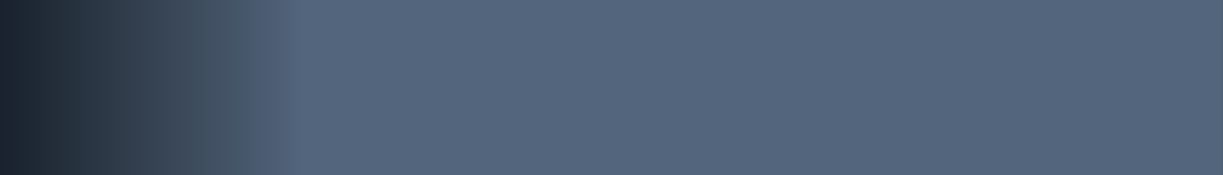 Оценка материалов конкурсантов и воз- можное последующее обследование их на местах осуществления деятельности осуществляются ко- миссиями экспертов по оценке участников конкурса во главе с ведущим экспертом.Оценка выражается суммарным количе- ством баллов, выставленных экспертной комиссией по критериям (1-9) модели премии.Комиссии экспертов формируются секре- тариатом Совета с учетом категории конкурсанта и специфики его деятельности.Требования к экспертам, а также порядок формирования экспертных комиссий утверждены Положением об экспертах по оценке организа- ций – участников конкурса на соискание премий Правительства Российской Федерации в области качества.Срок проведения индивидуальной оценки экспертом материалов, представленных конкур- сантами, – не более 2 недель с даты получения экспертом материалов для оценки.Срок подготовки комиссиями экспертов со- гласованной оценки материалов, представленных конкурсантами, – не более 5 дней с даты выстав- ления экспертами индивидуальной оценки.Уведомления о результатах оценки матери- алов высылаются конкурсантам в срок до 31 мая включительно.В состав конкурсантов, которым предлагает- ся пройти обследование на местах осуществления деятельности, включаются те организации, которые по результатам экспертной оценки представленных материалов набрали более 250 баллов.Организация-конкурсант должна сообщить секретариату Совета о своем решении принять участие в обследовании в письменном виде не позд- нее 5 рабочих дней после получения уведомления о результатах оценки.По факту предоставления организацией-кон- курсантом согласия на проведение обследования секретариат Совета в течение 5 рабочих дней на- правляет в организацию программу проведения обследования.В случае принятия положительного решения об участии в обследовании конкурсанту необходимо оплатить расходы по работе экспертной комиссии из расчета 1500 рублей (не включая налоги) за один рабочий день одного эксперта, а также самостоя- тельно забронировать и оплатить перелет/переезд и проживание экспертов, входящих в состав экс- пертной комиссии (проживание экспертной комис- сии обеспечивается в гостинице не ниже трех звезд. На каждого эксперта должен быть предоставлен стандартный одноместный номер на весь период проведения обследования).Организация-конкурсант обеспечивает трансфер экспертов, входящих в состав эксперт- ной комиссии, от места проживания и/или работы эксперта до организации и обратно. Каждому экс- перту должен быть обеспечен авиаперелет с бага- жом (эконом-класс) или железнодорожные билеты (купе). Трансфер экспертов от/до аэропорта/вокзала осуществляется организацией-конкурсантом соб- ственным транспортом или заказом и оплатой такси.Для конкурсантов, набравших менее 250 бал- лов, и конкурсантов, отказавшихся от обследования, участие в конкурсе завершается направлением им экспертного заключения по заочной оценке мате- риалов, представленных на конкурс. Указанные материалы направляются конкурсанту секретари- атом Совета в срок до 31 октября текущего года.Для конкурсантов,  получивших  менее 100 баллов, участие в конкурсе завершается на- правлением им информационного письма с ре- зультатами оценки в срок до 31 мая текущего года включительно.Дата проведения обследования конкретного конкурсанта устанавливается секретариатом Со- вета на основе предложений комиссии экспертов и руководства организации-конкурсанта.Основной целью этой работы является про- верка экспертными комиссиями объективности представленных конкурсантами материалов.По результатам обследования организаций на местах осуществления деятельности эксперт- ные комиссии представляют в секретариат Совета заключения с указанием окончательной оценки в баллах для последующего принятия решения по итогам конкурса на заседании Совета.Для организаций, прошедших обследование, участие в конкурсе завершается:для лауреатов – принятием постановления Правительства Российской Федерацииo присуждении премий Правительства Российской Федерации в области качества;для дипломантов и других организаций – принятием Советом решения по итогам проведения конкурса.Экспертные заключения направляются ор- ганизациям, принявшим участие в обследовании конкурса:лауреатам – в течение 10 рабочих дней после даты опубликования в средствах массовой информации постановления Правительства Российской Федерации о присуждении премий Правительства Российской Федерации в области качества;дипломантам и другим организациям – в течение 10 рабочих дней после даты проведения заседания Совета.Организации, участвующие в конкурсе, обя- заны воспринимать оценку, выставленную экс- пертной комиссией по результатам оценки мате- риалов, а также итогов обследования на местах осуществления деятельности, и решение Совета как окончательные.По результатам оценки материалов, пред- ставленных организациями на конкурс, и обсле- дования организаций на местах осуществления деятельности Совет вносит в Правительство Рос- сийской Федерации предложения по присуждению премий, а также определяет организации, которые награждаются дипломом Совета.Секретариат Совета направляет информа- ционные письма с результатами конкурса и данные о дате и месте проведения церемонии награждения лауреатов премии.Премии вручаются организациям-лауреа- там в торжественной обстановке Председателем Правительства Российской Федерации или по его поручению одним из заместителей Председателя Правительства Российской Федерации.ЛАУРЕАТЫ КОНКУРСА С МОМЕНТА ПУБЛИКАЦИИ ПОСТАНОВЛЕНИЯ О ПРИСУЖДЕНИИ ПРЕМИЙ ПРАВИТЕЛЬСТВА РОССИЙСКОЙ ФЕДЕРАЦИИ ИМЕЮТ ПРАВО ИСПОЛЬЗОВАТЬ ЭМБЛЕМУ ПРЕМИИ ПРАВИТЕЛЬСТВА РОССИЙСКОЙФЕДЕРАЦИИ В ОБЛАСТИ КАЧЕСТВА.Требования к использованию эмблемы пре- мии Правительства Российской Федерации в об- ласти качества регламентированы в Положении об эмблеме премии Правительства Российской Фе- дерации в области качества, утвержденном поста- новлением Госстандарта России от 11 июня 1996 г.№ 12.При получении Премии или диплома Совета конкурсант в течение 5 лет обязан осуществлять сотрудничество с секретариатом Совета с целью распространения эффективных методов управления среди российских организаций:участвовать в сессиях, семинарах, круглых столах, проводимых секретариатом Совета;направлять на обучение кандидатов в эксперты по оценке организаций – участников конкурса;давать интервью, участвовать в написании статей по вопросам менеджмента качества, опыта участия в премии и другим темам при условии, что данные вопросы не являются коммерческой тайной организации.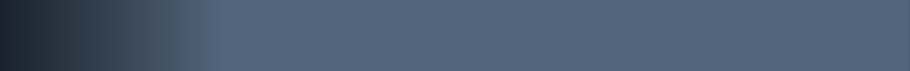 ЗАЯВКА НА УЧАСТИЕ В КОНКУРСЕ НА СОИСКАНИЕ ПРЕМИЙ ПРАВИТЕЛЬСТВА РОССИЙСКОЙ ФЕДЕРАЦИИ В ОБЛАСТИ КАЧЕСТВАПолное наименование(как юридического лица)Краткое наименование организации	 	Юридический адрес организации	 	Почтовый адрес организации(если отличается от юридического)Форма собственности(государственная, муниципальная, частная и т. д., код ОКФС)Основной вид деятельности	 	ОтрасльРегионФ.И.О. руководителя организации	 	Телефон организации	 	Интернет-сайт организации	 	Общее количество работников	 	Участие организации в предыдущих конкурсах на соискание премий Правительства РФ в области качества,годы участия	 	Ф.И.О. контактного лица	 	Должность контактного лица	 	Телефон контактного лица	 	E-mail контактного лица	 	От имени организации заявляю, что мы согласны выполнять правила, установленные для участников конкурса, и будем воспринимать оценку, выставленную нашей организации экспертной комиссией по результатам оценки представленных материалов, а также итогов обследования на месте осуществления деятельности, и решение Совета по присуждению премий Правительства Российской Федерации в области качества как окончательные. Если наша организация будет участвовать в обследовании на месте осуществления деятельности, мы согласны организовать обследование и содействовать его открытому и непредвзятому проведению. Мы понимаем, что организация должна нести расходы, связанные с таким обследованием, и готовы их оплатить независимо от результатов участия в конкурсе.ПОЯСНЕНИЯ К ЗАПОЛНЕНИЮ ОТДЕЛЬНЫХ ПУНКТОВ ЗАЯВКИ.Полное наименование организации Все сведения указываются в соответствии со свидетельством о внесении юридическоголица в Единый государственный реестр юриди- ческих лиц и Уставом организации.Укажите основной вид деятельности организации и перечислите до трех наименова- ний продукции (услуг), которые наиболее полно характеризуют ее деятельность из ЕГРЮЛ.Укажите отрасль, в которой организация осуществляет деятельность.Общее количество работников Количество работающих в организации на мо- мент подачи заявки, а также, сколько из них работает на территории Российской Федерации.Участие организации в предыдущих конкурсахУкажите, в каком году (годах) организация при- нимала участие в конкурсе на соискание премий Правительства Российской Федерации в области качества.Контактные лицаУкажите сведения о двух должностных лицах, к которым следует обращаться с официаль- ным запросом, если возникнет необходимостьв получении дополнительной информации, и для установления в случае необходимости оператив- ной связи.АНКЕТА-ДЕКЛАРАЦИЯ КОНКУРСАНТА НА СОИСКАНИЕ ПРЕМИИ ПРАВИТЕЛЬ- СТВА РОССИЙСКОЙ ФЕДЕРАЦИИ В ОБЛАСТИ КАЧЕСТВА 20__ ГОДАОфициальное наименование	 	Юридический адрес	 	Почтовый адрес(если отличается от юридического)Интернет-сайт	 	Фамилия, имя, отчество	 			                                                                                                                          Должность	 			 Служебный телефон	Тел.:	Факс.:		 E-mail	 			Общее количество работников	 	Общее количество мест расположенияподразделений	 	Анкета-декларация - 1 экз.Перечень мест расположения подразделений - 1 экз.(в случае, если подразделения расположены по разным адресам)Отчет конкурсанта - 2 экзКонтактное лицо	 			                                                                                                                                       Фамилия, имя, отчество	 			                                                                                                                          Должность	 			 Служебный телефон	Тел.:	Факс.:		 E-mail	 			От имени организации заявляю, что мы согласны выполнять Правила, установленные для участников конкурса, и будем воспринимать как окончательную балльную оценку, выставленную нашей организации экспертной комиссией по результатам представленных нашей организацией материалов, а также итогов обследования на месте осуществления деятельности, и соответствующее решение Совета по присуждению премий Правительства Российской Федерации в области качества. Если наша организация будет участвовать в обследовании на месте осуществления деятельности, мы согласны организовать обследование и содействовать его открытому и непредвзятому проведению. Мы понимаем, что организация должна нести расходы, связанные с таким обследованием, и готовы их оплатить независимо от результатов.Дата	20	г.	М.П. 	Приложение Б	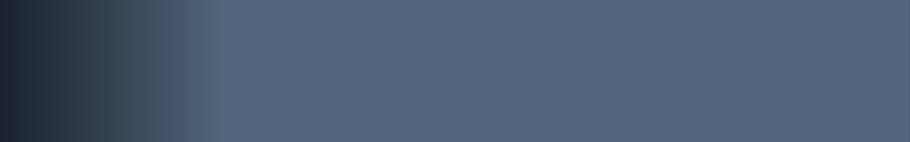 Вся требуемая информация должна бытьнапечатана или разборчиво написана от руки.Регистрационный номер присваивается при регистрации заявки организации на участие в конкурсе. При переписке, заполнении анкеты-де- кларации, представлении отчетов просим ссылаться на регистрационный номер.Пояснения к заполнению отдельных пунктов анкеты-декларации:П. 1. КОНКУРСАНТОфициальное наименование организации (полное и сокращенное) и юридический адрес ука- зываются в соответствии с Уставом организации и свидетельством о внесении юридического лица в Единый государственный реестр юридических лиц.П. 3. ЧИСЛЕННОСТЬ РАБОТАЮЩИХУкажите количество работников на момент подачи анкеты-декларации. Укажите количество мест расположения всех подразделений органи- зации, если они расположены по разным адресам. (Напоминаем конкурсантам, что вся информация не подлежит разглашению и что данные сведения требуются только для организации оценки мате- риалов).Для организаций, занимающихся производ- ством вооружений, военной и специальной техники,следует указывать численность работающих в ор- ганизации за вычетом численности работающих в подразделениях (выделенных участках производ- ства), занятых только производством оборонной продукции.П. 4. МАТЕРИАЛЫ, ПРЕДСТАВЛЯЕМЫЕ НА КОНКУРСТребования к оформлению и представлению отчета изложены в разделе «ПОРЯДОК И СРОКИ ПРЕДСТАВЛЕНИЯ МАТЕРИАЛОВДЛЯ УЧАСТИЯ В КОНКУРСЕ».П. 5. КОНТАКТНОЕ ЛИЦОУкажите сведения о должностном лице, наделенном полномочиями представлять допол- нительную информацию и организовывать обсле- дование на месте осуществления деятельности.П. 6. ДЕКЛАРАЦИЯПодписанная и заверенная подлинной печа- тью организации анкета-декларация свидетельству- ет, что конкурсант согласен со всеми условиями, указанными в этом пункте анкеты.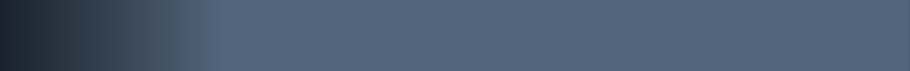 ПЕРЕЧЕНЬ МЕСТ РАСПОЛОЖЕНИЯ СТРУКТУРНЫХ ПОДРАЗДЕЛЕНИЙТРЕБОВАНИЯ К ЗАПОЛНЕНИЮОценка материалов организации обуслов- ливает необходимость иметь четкое представление о размере, структуре и функциях различных ее подразделений. Должна предоставляться информа- ция о продукции (услугах) с тем, чтобы достоверно определить количество подразделений, подлежа- щих обследованию в том случае, если организация выбирается для обследования на месте осущест- вления деятельности.Графа 1. Укажите полный адрес структурного подразделения.Графа 2. Укажите приблизительное количество работников в подразделении (в процентах).Графа 3. Укажите приблизительный объем продаж каждого подразделения (в процентах).Графа 4. Укажите, какая часть отчета связана с обследуемым подразделением.Графа 5. Опишите виды продукции (услуг), производимой (оказываемых) в подразделении.ПРИМЕЧАНИЕ.Если подразделения конкурсанта частично располагаются за рубежом, то места их располо- жения должны включаться в перечень. В отчете должна рассматриваться деятельность подразде- лений в этих районах. Конкурсант должен знать, что подразделения, расположенные вне пределов России, не подлежат обследованию на местах. 	Приложение Г	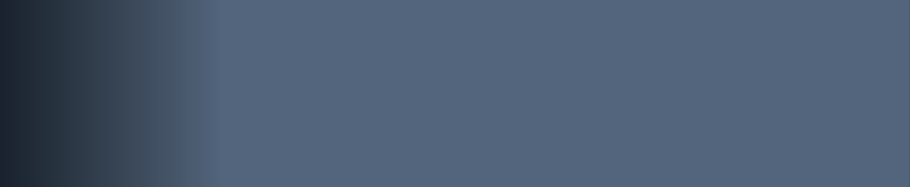 Основные положения и методология модели премии гармонизированы с моделью Европейской премии по качеству (с 2017 года – Всемирная премия EFQM1 за Совершенство2).При их разработке учитывалась передовая отечественная и международная практика промыш- ленных предприятий, муниципальных учреждений, успешно применяющих европейскую модель.В ОСНОВУ МОДЕЛИ ПРЕМИИ ПОЛОЖЕНЫ ТРИ НЕРАЗРЫВНО СВЯЗАННЫЕ МЕЖДУ СОБОЙ МЕТОДОЛОГИЧЕСКИЕ СОСТАВЛЯЮЩИЕ:Базовые принципы и концепции делового совершенства.Построенная на критериях «Возможности» и «Результаты» методология, позволяющая планировать и реализовывать положения концепций.Система оценки деятельности организации.Оценка деятельности организаций имеет два уровня. Первый уровень направлен на оценку каждого элемента системы управления, что подра- зумевает под собой оценку каждого из критериев«Возможности» и каждого из критериев «Резуль- таты».При этом организация получает наглядное представление об уровне лидерства, эффективно- сти подходов при разработке стратегии, уровне ра- боты с персоналом, о взаимодействии с партнерами и обществом, управлении ресурсами и процессами.Оценивая каждый из критериев «Резуль- таты», организация получает знания о степени использования возможностей организации для достижения стратегических целей.Второй уровень оценки направлен на анализ реализации концепций делового совершенства, являющихся основой корпоративной культуры ор- ганизации. Каждая концепция представляет собой взаимосвязанный и взаимозависимый набор со- ставляющих различных подкритериев критериев«Возможности», использование оценки которых позволяет определить степень следования органи- зации каждой концепции делового совершенства.Второй уровень оценки является инструмен- том высшего руководства организации, тогда как оценка на уровне критериев может проводиться не только в интересах высшего руководства, но и са- мостоятельно руководителями подразделений.КОНЦЕПЦИИ ДЕЛОВОГО СОВЕРШЕНСТВАДанные концепции используются лучши- ми организациями в качестве основы для форми- рования корпоративной культуры и ориентации на достижение лучшей практики в менеджменте организаций и определены следующим образом:создание добавленной ценности для потребителей – непрерывное повышение ценности как для существующих, таки потенциальных потребителей, понимание, предвидение и удовлетворение их потребностей и ожиданий;создание устойчивого будущего – оказание положительного влияния на окружающий мир благодаря достижению выдающихся результатов в своей деятельности; одновременное улучшение экономических, экологических и социальных условийв сообществах, которые затрагивают деятельность организации;развитие собственных организационных возможностей – эффективное управление изменениями как внутри организации, так и за ее пределами;широкое использование творчестваи инноваций – обеспечение роста ценности и производительности через непрерывныеулучшения и системные инновации на основе использования творческого потенциала заинтересованных сторон;лидерство – определение видения будущегои обеспечение его достижения: необходимость служить примером в отношении этикии ценностей организации, вдохновляя людей на достижение выдающихся результатов;1 EFQM – European Foundation for Quality Management (Европейский Фонд Менеджмента Качества). Международная организация – учредитель Международного Конкурса и правообладатель одноименной оценочной модели.2 Совершенные организации в своей деятельности достигают и поддерживают выдающийся уровень результатов, которые отвечают или превышают ожидания всех заинтересованных сторон (определение совершенства EFQM).гибкое управление – способность выявлять возможности и угрозы и реагировать на них результативно и эффективно;достижение успеха благодаря таланту людей – ценя своих работников и создавая культуру делегирования полномочий, обеспечивать достижение как организационных, таки личных целей;устойчивые выдающиесярезультаты – достижение результатов, которые соответствуют краткосрочным и долгосрочным потребностям всех сторон, заинтересованных в деятельности организации.Реализация принципов, изложенных в этих концепциях, осуществляется через подходы (про- цессы, проекты, инициативы, сложившуюся прак- тику деятельности), структурированные в модели по критериям «Возможности» и «Результаты» в отно- шении потребителей, персонала, общества, а также достижения операционных и стратегических целей организации.ОРГАНИЗАЦИИ – УЧАСТНИКИ КОНКУРСА ДОЛЖНЫ ПРОДЕМОНСТРИРОВАТЬ СВОИ ДОСТИЖЕНИЯПО РЕАЛИЗАЦИИ ПРИНЦИПОВ И КОНЦЕПЦИЙ ДЕЛОВОГО СОВЕРШЕНСТВА, В ТОМ ЧИСЛЕ:устойчивые положительные тенденциии стабильно высокие значения по большинству показателей на протяжении последних 3–5 лет;эффективность и высокую результативность своей деятельности в соответствиис принятой стратегией и целями,а также в отношении своих основных заинтересованных сторон;достижения в менеджменте качества выпускаемой продукции и услуг, процессах и производственной системе, благодарячему эти организации занимают лидирующие позиции в отрасли и стране.КРИТЕРИИ МОДЕЛИ ПРЕМИИВ модели премии достигнута максимально полная интеграция концепций делового совершен- ства с критериями. На основе концепций сформу- лировано содержание составляющих критериев. Более подробное содержание области оценки по ка- ждой составляющей критериев представлено в По- ложении о проведении самооценки деятельности.Модель, представленная в рамках крите- риев, позволяет понять причинно-следственные связи между тем, что делает организация, и тем, каких результатов она достигает.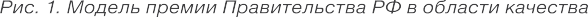 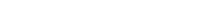 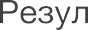 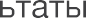 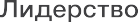 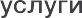 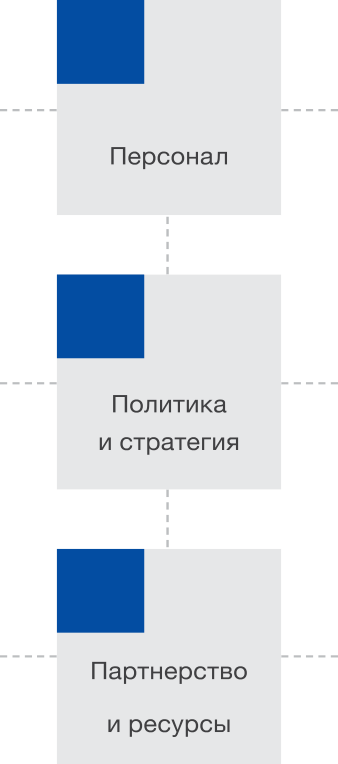 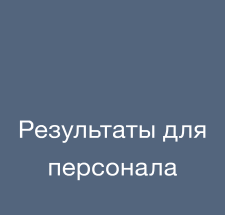 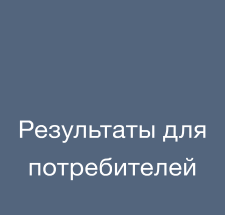 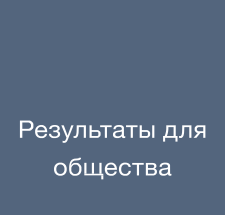 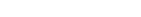 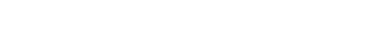 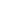 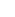 Организации – участники конкурса оцени- ваются в баллах по модели премии, включающей в себя две группы критериев:первая группа критериев характеризует, что делает организация для получения желаемых результатов («Возможности»);вторая группа критериев характеризует, каких результатов добивается организация («Результаты»).Первая группа включает в себя 5 критериев«Возможности»:ЛидерствоПолитика и стратегияПерсоналПартнерство и ресурсыПроцессы, продукция и услугиВторая группа включает в себя 4 критерия«Результаты»:Результаты для потребителейРезультаты для персоналаРезультаты для обществаКлючевые результаты«Результаты» достигаются путем реализации«Возможностей», а «Возможности» улучшаются на основе обратной связи, полученной от «Резуль- татов».Стрелки вокруг рисунка подчеркивают дина- мичный характер модели, показывая, что изучение, творчество и инновации служат улучшению «Воз- можностей», что, в свою очередь, ведет к улучшению«Результатов».Детализация каждого критерия содержится в подкритериях, представляющих собой формули- ровки, более подробно раскрывающие, какие имен- но аспекты деятельности в наибольшей степени ха- рактеризуют успешную деятельность организации. Эти составляющие рассматриваются при оценке.Критерии «Возможности»КРИТЕРИЙ 1. ЛИДЕРСТВОДанный критерий оценивает степень вов- леченности руководства организации (определя- ют видение будущего и делают его возможным, вызывая доверие к себе и выступают примером в отношении этики и ценностей организации, вклю- чая способность проявлять гибкость, создавая для организации возможность своевременно ре- агировать на вызовы, обеспечивая достижение устойчивого успеха).1а. Оценивается степень реализации миссии, ви- дения, ценности и этики организации1б. Оценивается способность разрабатывать, вне- дрять, анализировать систему менеджмента орга- низации и результаты ее деятельности, обеспечивая непрерывное совершенствование.1в. Оценивается степень взаимодействия органи- зации с внешними заинтересованными сторонами.1г. Оценивается возможность руководства органи- зации как лидера, вовлекая персонал, укреплять культуру делового совершенства организации.1д. Оценивается возможность руководства эф- фективно управлять изменениями в организации.КРИТЕРИЙ 2. ПОЛИТИКА И СТРАТЕГИЯКритерий оценивает реализацию политики и стратегии организации с учетом разработанных планов, целей, заявленной миссии и видения ор- ганизации.2а. Оценивается реализация политики и стратегии организации на основании понимания потребностей и ожиданий заинтересованных сторон и внешнего окружения.2б Оценивается реализация политики и стратегии организации на основании внутренней деятельности и ее возможностей.2в. Оценивается разработка, пересмотр и актуа- лизация политики и стратегии.2г. Оценивается доведение до заинтересованных сторон, реализация и контроль политики и страте- гии организации.КРИТЕРИЙ 3. ПЕРСОНАЛДанный критерий оценивает развитие и спо- собности персонала, а также методы его мотивации руководством.3а. Оцениваются планы в области развития персо- нала с учетом стратегии организации.3б. Оценивается возможность развития знаний и способностей персонала, а также методы, которые использует организация для его развития.3в. Оценивается вовлеченность персонала в процес- сы организации и наделение его соответствующими полномочиями.3г. Оценивается эффективность диалога с персо- налом в организации.3д. Оценивается степень поощрения персонала организации руководством и степень заботы о пер- сонале.КРИТЕРИЙ 4. ПАРТНЕРСТВО И РЕСУРСЫКритерий оценивает планирование и управ- ление внутренними ресурсами организации, дело- выми отношениями с внешними партнерами орга- низации.4а. Оценивается способность управления отноше- ниями с партнерами и поставщиками на взаимовы- годной основе.4б. Оценивается управление финансами в целях обеспечения задач устойчивого развития органи- зации.4в. Оценивается управление зданиями, оборудо- ванием, материалами и природными ресурсами с позиции устойчивого развития.4г. Оценивается управление технологиями с учетом реализации стратегии развития организации.4д. Оценивается использование современных до- стижений в управлении знаниями и информацией для поддержания эффективного принятия решений и развития возможностей организации.КРИТЕРИЙ 5. ПРОЦЕССЫ, ПРОДУКЦИЯ И УСЛУГИОценивается, каким образом в организации разрабатываются и улучшаются процессы, продук- ция и услуги.5a. Оценивается применение всестороннего ме- неджмента процессов для создания добавленной ценности.5б. Оценивается возможность производства про- дукции и услуг на основе ожиданий потребителей.5в. Оценивается эффективность применения ин- струментов маркетинга для продвижения продукции и услуг.5г. Оценивается возможность осуществлять про- изводство и поставку продукции и услуг в управ- ляемых условиях.5д. Оценивается возможность организации управ- лять и улучшать отношения с потребителями.Критерии «Результаты»КРИТЕРИЙ 6. РЕЗУЛЬТАТЫ ДЛЯ ПОТРЕБИТЕЛЕЙОценивается реакция организации на соот- ветствие или превышение потребностей и ожида- ний потребителей, а также оценка стабильности достижения значительных результатов.6а. Оценивается, как организация выстраивает обратную связь с потребителями для оценки вос- приятия потребителями качества продукции и услуг организации.6б. Оценивается, каким образом организация по- вышает удовлетворенность потребителей.КРИТЕРИЙ 7. РЕЗУЛЬТАТЫ ДЛЯ ПЕРСОНАЛАКритерий оценивает достигнутые результаты на соответствие или превышение потребностей и ожиданий персонала.7а. Оценивается восприятие организации персо- налом.7б. Оцениваются результаты деятельности органи- зации в отношении персонала.КРИТЕРИЙ 8. РЕЗУЛЬТАТЫ ДЛЯ ОБЩЕСТВАКритерий оценивает полученные результаты для общества на соответствие или превышение потребностям и ожиданиям соответствующих заин- тересованных сторон в обществе, а также обеспе- чение стабильности достижения таких результатов.8а. Оценивается восприятие обществом деятель- ности организации.8б. Оцениваются результаты деятельности органи- зации для общества.КРИТЕРИЙ 9. КЛЮЧЕВЫЕ РЕЗУЛЬТАТЫДанный критерий оценивает достигнутые результаты на соответствие или превышение по- требностей и ожиданий заинтересованных сторон.9а. Оцениваются ключевые результаты деятельно- сти организации.9б. Оцениваются ключевые индикаторы деятель- ности организации.СИСТЕМА ОЦЕНКИСистема оценки является неотъемлемым элементом модели премии наряду с концепциями и критериями и обеспечивает структурированный подход к анализу деятельности организации.В СИСТЕМЕ ОЦЕНКИ РЕАЛИЗУЕТСЯ КЛАССИЧЕСКИЙ ЦИКЛ УПРАВЛЕНИЯ –«ПЛАНИРУЙ-ДЕЛАЙ-ПРОВЕРЯЙ-ДЕЙСТВУЙ» – КОТОРЫЙ ВКЛЮЧАЕТ В СЕБЯ 4 ЭЛЕМЕНТА:определение необходимых результатов органи- зации;планирование и разработку подходов к осу- ществлению деятельности;развертывание подходов;оценку и улучшение подходов и их развертыва- ния.ОЦЕНКА РЕЗУЛЬТАТОВ ВКЛЮЧАЕТ В СЕБЯ СЛЕДУЮЩИЕ ЭЛЕМЕНТЫ И ПРИЗНАКИ:Значимость и пригодность результатов, в т. ч.:область охвата и значимость,пригодность,сегментация.Качество результатов, в т. ч.:тенденции,целевые показатели,сравнения,причины.ОСТАЛЬНЫЕ ТРИ ЭЛЕМЕНТА (ПОДХОД, РАЗВЕРТЫВАНИЕ, ОЦЕНКА И УЛУЧШЕНИЯ) ОТНОСЯТСЯ К ОЦЕНКЕ ВОЗМОЖНОСТЕЙ:подход, включая обоснованность и интегрированность;развертывание подхода, включая полноту внедрения и системность;оценка и улучшение подхода, включая изучение, измерение и творчество, улучшения и инновации.Такое представление цикла управления по- зволяет сформировать динамичную систему оценки и удобный инструмент менеджмента, обеспечива- ющий структурированный подход к анализу дея- тельности организации.Более детально методология проведения оценки представлена в Положении о проведении самооценки по модели конкурса.Рассылкаписьмо от	2021 г. №	органам исполнительной власти субъектов Российской Федерации234Октябрь - ноябрьопубликование в СМИ объявления о начале проведения конкурсаОктябрь - декабрьподача организациями заявок на участие в конкурсеДекабрь - февральпредоставление организациями-конкурсантами материалов для участия в конкурсеМарт - майзаочная оценка материалов, предоставленных организациями-конкурсантамиИюнь - августобследование организаций-конкурсантов на местах осуществления деятельностиСентябрь - ноябрьподведение  итогов  конкурса,  подготовка  предложений  по  присуждению  премий и утверждению организаций для награждения дипломами СоветаДекабрьподготовка к церемонии награждения лауреатов премии и дипломантов конкурса, церемония награжденияАдресОтносительный размер, %Относительный размер, %Разделы отчета, в которых описаны структурные подразделенияОписание продукции (услуг)Адресработникиобъем продажРазделы отчета, в которых описаны структурные подразделенияОписание продукции (услуг)12345№ п/пОрганы исполнительной власти субъектов Российской Федерации1.Правительство Белгородской областиАдрес: 308005, г. Белгород, Соборная площадь, д. 42.Администрация Брянской областиАдрес: 241002, г. Брянск, просп. Ленина, д. 333.Администрация Владимирской областиАдрес: 600000, г. Владимир, пр. Октябрьский, д. 214.Администрация Воронежской областиАдрес: 394018, г. Воронеж, пл. им. Ленина, д. 15.Правительство Ивановской областиАдрес: 153000, г. Иваново, ул. Пушкина, д. 96.Администрация Губернатора Калужской областиАдрес: 248000, г. Калуга, пл. Старый Торг, д. 27.Администрация Костромской областиАдрес: 156006, г. Кострома, ул. Дзержинского, д. 158.Правительство Курской областиАдрес: 305002, г. Курск, Красная площадь, Дом Советов9.Администрация Липецкой областиАдрес: 398014, г. Липецк, пл. Ленина, Дом Советов10.Правительство Московской областиАдрес: 143403, Московская область, г. Красногорск, бульвар Строителей, д. 111.Правительство Орловской областиАдрес: 302021, г. Орёл, пл. Ленина, д. 112.Правительство Рязанской областиАдрес: 390000, г. Рязань, ул. Ленина, д. 3013.Администрация Смоленской областиАдрес: 214008, г. Смоленск, площадь им. Ленина, д. 114.Администрация Тамбовской областиАдрес: 392000, г. Тамбов, Интернациональная, д.1415.Администрация Тверской областиАдрес: 170000, г. Тверь, ул. Советская, д. 4416.Администрация Тульской областиАдрес: 300041, Россия, г. Тула, пр. Ленина, д. 217.Правительство Ярославской областиАдрес: 150000, г. Ярославль, Советская пл., д. 318.Правительство МосквыАдрес: 125009, г. Москва, ул. Тверская, д. 1319.Администрация Главы Республики КарелияАдрес: 185028, Республика Карелия, г. Петрозаводск, пр. Ленина, д. 1920.Руководителю Администрации главы Республики Коми и Правительства Республики КомиАдрес: 167000, г. Сыктывкар, ул. Коммунистическая, д. 921.Администрация Архангельской областиАдрес: 163004, г. Архангельск, пр. Троицкий, д. 4922.Администрация Ненецкого АОАдрес: 166000, Ненецкий автономный округ, г. Нарьян-Мар, ул. Смидовича, д. 2023.Правительство Вологодской областиАдрес: 160000, г. Вологда, ул. Герцена, д. 224.Правительство Калининградской областиАдрес: 236007, г. Калининград, ул. Дм. Донского, д. 125.Правительство Ленинградской областиАдрес: 191311, Санкт-Петербург, Суворовский пр., д. 6726.Правительство Мурманской областиАдрес: 183006, г. Мурманск, пр. Ленина, д. 7527.Администрация Новгородской областиАдрес: 173005, г. Великий Новгород, пл. Победы-Софийская, д. 128.Администрация Псковской областиАдрес: 180001, г. Псков, ул. Некрасова, д. 2329.Правительство Санкт-ПетербургаАдрес: 190000, Санкт-Петербург, Вознесенский пр., д. 1630.Правительство Республики АдыгеяАдрес: 385000, г. Майкоп, ул. Пионерская, д. 19931.Правительство Республики КалмыкияАдрес: 358000, г. Элиста, ул. А.С. Пушкина, д. 1832.Администрация Краснодарского краяАдрес: 350014, г. Краснодар, ул. Красная, д. 3533.Администрация Астраханской областиАдрес: 414008, г. Астрахань, ул. Советская, д. 1534.Администрация Волгоградской областиАдрес: 400098, г. Волгоград, пр. Ленина, д. 935.Администрация Ростовской ОбластиАдрес: 344050, г. Ростов-на-Дону, ул. Социалистическая, д. 11236.Правительство Республики ДагестанАдрес: 367005, Республика Дагестан, г. Махачкала, пл., Ленина, Дом Правительства37.Правительство Республики ИнгушетияАдрес: 386001, г. Магас, просп. И. Зязикова, д. 1238.Правительства Кабардино-Балкарской РеспубликиАдрес: 360028, Кабардино-Балкарская Республика, г. Нальчик, пр. В.И. Ленина, д. 27, Дом правительства39.Правительство Республики Карачаево-ЧеркесииАдрес: 369000, Карачаево-Черкесская Республика, г. Черкесск, ул. Ленина, Дом правительства40.Правительство Республики Северная Осетия-АланияАдрес: 362038, г. Владикавказ, пл. Свободы, д. 141.Правительство Чеченской РеспубликиАдрес: 364000, г. Грозный, ул. Гаражная, д. 1042.Правительство Ставропольского краяАдрес: 355025, г. Ставрополь, пл. Ленина, д. 143.Правительство Республики БашкортостанАдрес: 450101, г. Уфа, ул. Тукаева, д. 4644.Правительство Республики Марий ЭлАдрес: 424001, Республика Марий Эл, г. Йошкар-Ола, Ленинский проспект,д. 2945.Администрация Республики МордовияАдрес: 430002, г. Саранск, ул. Советская, д. 3546.Правительство Республики ТатарстанАдрес: 420060, г. Казань, пл. Свободы, д. 147.Правительство Удмуртской РеспубликиАдрес: 426007, г. Ижевск, ул. Пушкинская, д. 21448.Председателю Кабинета Министров Чувашской РеспубликиАдрес: 428000, г. Чебоксары, пл. Республики, д.149.Правительства Пермского краяАдрес: 614006, г. Пермь, ул. Куйбышева, д. 1450.Правительство Кировской областиАдрес: 610019, г. Киров, ул. Карла Либкнехта, д. 6951.Правительство Нижегородской областиАдрес: 603082, г. Нижний Новгород, Кремль, корп. 152.Администрация Оренбургской областиАдрес: 460015 г. Оренбург, Дом Советов53.Правительства Пензенской областиАдрес: 440025, г. Пенза, ул. Московская, д. 7554.Правительство Самарской областиАдрес: 443006, г. Самара, ул. Молодогвардейская, д. 21055.Правительство Саратовской областиАдрес: 410042, г. Саратов, ул. Московская, д. 7256.Правительства Ульяновской областиАдрес: 432017, г. Ульяновск, пл. Ленина, д. 557.Правительство Курганской области640024, г. Курган, ул. Гоголя, д. 5658.Правительство Свердловской областиАдрес: 620031, г. Екатеринбург, пл. Октябрьская, д. 159.Правительство Тюменской областиАдрес: 625004 г.Тюмень, ул.Володарского, д. 4560.Правительство Ханты-Мансийского АО - ЮгрыАдрес: 628006, г. Ханты-Мансийск, ул. Мира, д. 5, код 346761.Администрация Ямало-Ненецкого АОАдрес: 629008, г. Салехард, проспект Молодежи, д. 962.Администрация Челябинской областиАдрес: 454089, г. Челябинск, ул. Цвиллинга, д. 2763.Правительство Республики АлтайАдрес: 649000, г. Горно-Алтайск, ул. Чаптынова, д. 2464.Правительство Республики БурятияАдрес: 670001, г. Улан-Удэ, ул. Ленина, д. 54, Дом Правительства65.Правительство Республики ТываАдрес: 667000, г. Кызыл, ул. Чульдум, д. 1866.Правительство Республики ХакасияАдрес: 655019, г. Абакан, пр. Ленина, д. 6767.Администрация Алтайского краяАдрес: 656035, Барнаул, пр. Ленина, д. 5968.Правительство Забайкальского краяАдрес: 672021, г. Чита, ул. Чайковского, д. 869.Администрация Красноярского краяАдрес: 660009, Красноярский край, г. Красноярск, пр. Мира, д. 11070.Правительство Иркутской областиАдрес: 664027, г. Иркутск, ул. Ленина, д. 1а71.Администрация Кемеровской областиАдрес: 650064, г. Кемерово, пр. Советский, д. 6272.Правительство Новосибирской областиАдрес: 630011, г. Новосибирск, Красный проспект, д. 1873.Правительство Омской областиАдрес: 644002, г. Омск, ул. Красный путь, д. 174.Администрация Томской областиАдрес: 634050, г. Томск, пл. Ленина, д. 675.Правительство Республики Саха (Якутия)Адрес: 677022, г. Якутск, ул. Кирова, д. 11, Дом Правительства76.Правительство Камчатского краяАдрес: 683040, г. Петропавловск-Камчатский пл. Ленина, д. 177.Администрация Приморского краяАдрес: 690110, г. Владивосток, ул. Светланская, д. 2278.Правительство Хабаровского краяАдрес: 680000, г. Хабаровск, ул. Карла Маркса, д. 5679.Администрация Амурской областиАдрес: 675023, г. Благовещенск, ул. Ленина, д. 13580.Администрация Магаданской областиАдрес: 685000, г. Магадан, ул. Горького, д. 681.Администрация Сахалинской областиАдрес: 693011, г. Южно-Сахалинск, Коммунистический проспект, д. 3982.Правительство Еврейского АОАдрес: 679016, г. Биробиджан, проспект 60-летия СССР, д. 1883.Правительство Чукотского Автономного округаАдрес: 689000, Чукотский автономный округ, г. Анадырь, ул. Беринга, д. 2084.Cовет министров Республики КрымАдрес: 295005, Республика Крым, г. Симферополь, пр-т Кирова, д. 1385.Севастопольская городская администрацияАдрес: 299011, г. Севастополь, ул. Ленина, д. 2